M/C Meeting held at Bootle CC on Monday 22nd August 2016 at 7.00pm:  The next full agenda meeting will be held at Bootle CC on Monday 26th Sept 2016 at 1.00pm.DRAFT Agenda to include1	Apologies2.1	Minutes of Previous Meeting & 2.2             Action Point Items2.3	Matters arising 3	Hon Treas report4	Registration Sec's Report5	Fixt Sec's Report      6.1	Publicity & Sponsorship Chair’s Report  6.2 	Website matterslpoolcomp:play-cricket7	Cricket Chair’s Report  8	Club & Ground Chair’s Report9      	LCB / ECB Issues10     	Hon Secretary’s Report 11	A.O.B. 12	Date of Next Meetings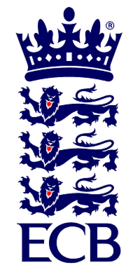 MI DentalLiverpool & District Cricket Competition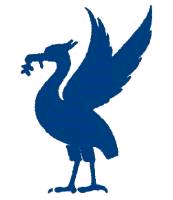 The ECB Premier League in Lancashirewww.lpoolcomp.co.ukAgenda itemRecorded Minutes1.Apologies:There were no apologies as all officials were presentPresent therefore were:Eric Hadfield (President); John Williams (Chair) Chris Weston (Hon Sec); John Rotheram Cr Ch)Alan Bristow (Hon Treas); Rob Durand (1st and 2nd Team Fixture Secretary); and Eddie Shiff (MI Dental L&DCC 3rd XI Coordinator).2Minutes:Signing of Previous MeetingsThe President (EH) signed the minutes as a true and accurate record of the July 2016 M/C meeting. Action Point ItemsWere consideredMatters arising As usual these were to be taken mostly en passant  3Chairman's RemarksPostings update3.1.1 Sequencing: Postings had again seemed to be interlocked and sequenced on the site as well as possible. It was not always easy. EH/JW/CW kept in touch and shuffled them as necessary.3.1.2 Clubmark 2016 had been raised again and the issue recirculated to the clubs. CW noted that Clubmark was said still to be a priority for ECB and still on track for the relaunch in Oct 2016. The new system was to be via centralised coverage from ECB, it was replacing the County Board based system. CW would update the posting in a week or so.3.1.3 Website Update: See later 9.2 on “edge placed” advertisements on the siteWinter League 2016:   This was in hand via JW who had been busy on this. St Bede’s at Ormskirk was now booked. We had booked Thursdays in Oct/Nov, we could extend to a Fri for 2hr too if we wished, we had until Sept 6th to include this into the booking. This would depend on feedback and interest levels following the posting Costings were the same in 2016 as in 2015. St Margaret’s i.e. Liverpool was not booked as this centre had not completed last year; if there was strong interest and commitment given it could still be booked.JW would post on this; CW would circulate it by email; http://www.lpoolcomp.co.uk/news.php?id=2672End of Season review of cup game: This had been discussed at Cr Co. A posting was needed. The Terms of Reference need to be drawn up first. The matter was discussed and it was agreed to include some or all of:The number of Cup CompetitionsThe type of Cup CompetitionsThe future of the 16s/21sKO/ Development leagues/ Over 40s KO competitionsThe possible simplifications of the Cup competitionsHow to enforce play by datesThe effect of non L&DCC competitions e.g. the Echo Cup and Wigan Cups. Strategies to deal?The U19s ECB T20 competition as a separate but related issue Craig Jenkins would Chair this review. JW would speak to CJ and finalise the details. JW would post on this as soon as possible and invite club feedback and membership of this review group.4 Club & Ground Chair’s ReportC&G Inspections 2016EH had inspected Bootle CC immediately before this meeting. CW had not yet been to Old Xaverians.Wigan and ORT needed doing too. C&G / Spirit marks tranche 2It was agreed that the meeting should to take agenda items 4.2, 4.4 and 4.5 together4.2.1 Spirit Marks These required no further discussion, it was noted that they seemed to be better. There were no obvious issues.4.2.2 Ainsdale promotionIt was agreed to adhere to the plan agreed at Cr Co i.e. for the meeting on Wednesday at Ainsdale CC to go ahead. JW and EH would be in going as would J Thompson and A Barlow. 4.2.3 Prescot and Odyssey promotionAB had inspected P&O after umpiring there. AB had reported to M/C on this already. P&O had 61% already without umpire’s card marks, adding the club average mark for these gave 73%. They had very good equipment. The problem corner was said to be draining better after the work done in that area.It was unanimously agreed that, following this report from AB, P&O would be notified that they were eligible for promotion having successfully reached the required minimum standard for Division 2. EH would send them a copy of the data as promised and would also explicitly tell them of this decision by M/C in respect of the process. It would also need to be copied to S&D ACL.Ainsdale FWH, Burscough and possible promotion to PremSefton Park,  S&B and Wigan CCs needed adding to this list of clubs that needed inspectingCancelled games St Helens Town CC and Sutton CC - Cr Co appearance outcomesThis had been covered in depth at the Cr Co. CW had written to both clubs as instructed and copied in M/C and Cr Co.StHT CC had been given permission to rearrange fixtures so that drainage pipes could be put in, StHT had then been active in rearranging the fixtures, only one club seemed to have resisted these efforts.Sutton CC’s report  had led to Cr Co  strongly suggesting that they contact the council over the need to lay new drainage pipes.Leigh CC  Leigh CC had written to AB noting how useful their 2016 £500 club improvement grant had been in their being able to purchase full protective sheets for the square. These sheets had allowed more than one game to get played when it would otherwise have been “lost”.Alder CC and football when 1st XI games are being playedRD reported that Alder’s main and overarching club structure had a new Chair. She had allowed football to be played when 1st XI cricket was being played for the first time. This was had been risk assessed as being too dangerous to the football spectator and players in the past, they were facing the wrong way to be able to see a well hit ball coming at them, had been the basis of the previous risk assessments. CW would write to the new Chair and reinforce that message and make sure that she knew her legal responsibility in sanctioning this change.5.Hon Treasurer’s ReportFigures of AccountWere given. This looked to be a healthy position but the bulk of the season’s expenditure was yet to come.Income and Expenditure AugustECB had sent tranche 1 of premier league monies 2016.Payments had been made on all the invoices so far submitted for the Representative games.Budget 2016   Was noted.Annual Dinner This was on the 7th Oct at Bootle CC at 7.00pm It needed a posting on this as soon as possible, people had been asking JW about this.The ticket price would remain at £30 per head.6.Registration Sec's ReportRegistrations Report RD There was very little to report7.Fixture Sec's ReportFrom:League 1st/2nd XIs  FS’ Report7.1.1 Formby 2s and S&B 2s had been resolved, they were playing on Sun 11th at Formby7.1.2 S&B 1s v Prestatyn 1s was at Prestatyn on Monday 29th August3rd XIs League    3rd XI Coordinators reportWas given.Cup Draws   Collection of Cups  Purchase of medals7.3.1 JR had the medals, they had been engraved.7.3.2 The collection of Cups continued. CW did not have anything like all the Cups back.Ray Digman Cup This was Formby v Colwyn Bay on Sept 4th at Formby. EH would present as President of the L&DCC. JR would get the medals to him.ECB T20CW reported that Ormskirk went out to Norden in the Area Final and that his ECB work was now over for 2016 as the Regional Finals had also now taken place.Chester Cup Venue and date shiftThis was Ormskirk v Northern on Sept 11th at Ormskirk AB would present. JR would get the medals to him.Chrysalis Cup 2nd XI T20This had gone well Ormskirk CC were worthy winnersMike Leddy Cup 3rd XI 40-OverThis had also gone well Formby CC were worthy winners. Mike Leddy’s brother had presented the Cup. EmbeeT20 Prestatyn CC at Cr Co SeptThis had gone well on the field Bootle CC were the worthy winners. Prestatyn has used multiple ineligible players; this was being dealt with by Cr Co.U16s/U19s/U21s7.10.1   U16s/21s Finals     This was at Formby on Sunday August 28th as they had a team in each final. JW would present. JR would get the medals to him.7.10 .2 ECB U19s FinalThe final had been rain affected and would need to be re-played elsewhere, there had been a good turnout; Ormskirk had lost in their semifinal, the cricket had been very good. An excellent show had been put on.New Brighton was still in the Cheshire version of ECB U19s competitionRep games 2014   U12/14/18/21This was all on the website http://www.lpoolcomp.co.uk/youth_cricket.php?id=2668  JW ran through this in detail. The 12s and 18s were both in their respective finals. The 18s had been challenging in terms of administration.Update Over 40s This competition had not taken place, there was too little interest.Update over Winter League 2015/6This had already been covered - See 3.2Update on Development LeaguesThis competition had not taken place either; again there was too little interest.8.Cricket Chair’s ReportSeventh  Cr Co meeting 11/07/16 Minutes therefromRD pointed out two corrections that needed making in terms of dates RD would contact Craig Jenkins.Matters arising: Lovegreen’s remarks re Digman Cup’s venueThis referred to the toss for the Digman Cup at Cr Co. Lovegreen was simply not telling the truth; the allegation about Ainsdale as a venue was not true. What exactly happened was checkable - anyone of the 15 or so people at Cr Co could be asked. 9.       Publicity & Sponsorship Chair’s ReportNew sources of sponsorship This had been dealt with under 5.4.2Individual advertising slots on the website’s periphery seemed to be a very good idea; this could be part of the changes to the website. 10.      Website mattersUpdate to site progressSee 9.2 et al11.Hon Secretary’s ReportECB Telecon/Webinar Thur 25th AugustCW was to deal with this; it was via a multiway telephone link plus shared computer screen and ECB trying to stay in touch with prems in a better way.Andrew HorsfieldThe outcome of the Hearing was on the website. http://www.lpoolcomp.co.uk/management_bulletins.php?id=2640  NHL ComplaintThe M/C of NHL had written to CW complaining about  some of the exchanges of emails as part of a disciplinary process involving  NHL CC: http://www.lpoolcomp.co.uk/management_bulletins.php?id=2656 Format of EoS meetings and pre Season meeting from April meetingCW produced copies of the minute from the April meeting requiring this meeting to consider again the format of such meetings.CW suggested making End of Season and pre Season meetings more efficient by increasing the detail in the documentation sent out in the calling papers much as we did in the AGM. That way we could summarise to the meeting and refer to the detail in the papers and then simply deal with questions and perhaps decrease the length of the meetings.This was unanimously agreed.12.LCB / ECB IssuesStructure of ECB notice of progressThis had been distributed. CW referred back to the webinar 11.1 on Thur 25th August. He had no idea of the agenda here but guessed it was based on updates and trying to reach a slightly different and hopefully expanded audience13.A.O.B.Wallasey CC was playing a game v an L&DCC Premier League select  XI on Friday 26th at Wallasey CC as part of their Bank Holiday fundraising. 
There had been an offer to join M/C to run Publicity and Sponsorship. This was being pursued14.Dates of Next MeetingsMeeting closed9.17 pmSee Appendix 1MI DentalLiverpool & District Cricket CompetitionThe ECB Premier League in Lancashirewww.lpoolcomp.co.uk